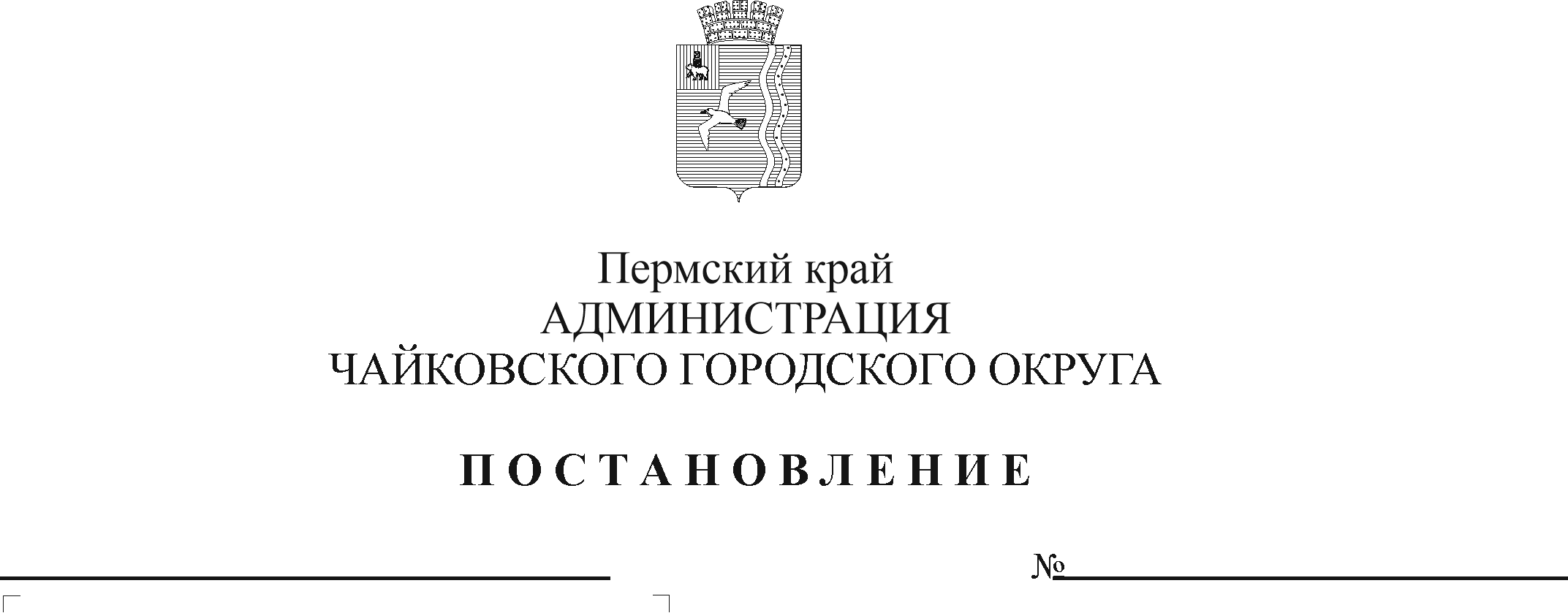 В соответствии с Федеральным законом от 27 июля 2010 г. № 210-ФЗ «Об организации предоставления государственных и муниципальных услуг», Федеральным законом от 6 октября 2003 г. № 131-ФЗ «Об общих принципах организации местного самоуправления в Российской Федерации», на основании Устава Чайковского городского округа ПОСТАНОВЛЯЮ:Внести в административный регламент предоставления муниципальной услуги «Выдача разрешения на строительство объекта капитального строительства (в том числе внесение изменений в разрешение на строительство объекта капитального строительства и внесение изменений в разрешение на строительство объекта капитального строительства в связи с продлением срока действия такого разрешения)», утвержденный постановлением администрации Чайковского городского округа от 31 октября 2022 г. № 1184, следующие изменения: пункт 2.11.2. изложить в следующей редакции:«2.11.2. По требованию Заявителя (представителя Заявителя) решение об отказе в приеме документов, указанных в пункте 2.5.4 административного регламента, оформляется в письменной форме с указанием оснований, предусмотренных пунктом 2.11.1 административного регламента.»;1.2. В приложении 1 слова «Выдача разрешения на строительство, внесение изменений в разрешение на строительство, в том числе в связи с необходимостью продления срока действия разрешения на строительство» заменить словами «Выдача разрешения на строительство объекта капитального строительства (в том числе внесение изменений в разрешение на строительство объекта капитального строительства и внесение изменений в разрешение на строительство объекта капитального строительства в связи с продлением срока действия такого разрешения)»;1.3. Приложение 2 к административному регламенту предоставления муниципальной услуги «Выдача разрешения на строительство объекта капитального строительства (в том числе внесение изменений в разрешение на строительство объекта капитального строительства и внесение изменений в разрешение на строительство объекта капитального строительства в связи с продлением срока действия такого разрешения)» изложить в новой редакции согласно приложению 1 к настоящему постановлению;1.4. Приложение 3 к административному регламенту предоставления муниципальной услуги «Выдача разрешения на строительство объекта капитального строительства (в том числе внесение изменений в разрешение на строительство объекта капитального строительства и внесение изменений в разрешение на строительство объекта капитального строительства в связи с продлением срока действия такого разрешения)» изложить в новой редакции согласно приложению 2  к настоящему постановлению;1.5. Приложение 4 к административному регламенту предоставления муниципальной услуги «Выдача разрешения на строительство объекта капитального строительства (в том числе внесение изменений в разрешение на строительство объекта капитального строительства и внесение изменений в разрешение на строительство объекта капитального строительства в связи с продлением срока действия такого разрешения)» изложить в новой редакции согласно приложению 3 к настоящему постановлению;1.6. Приложение 5 к административному регламенту предоставления муниципальной услуги «Выдача разрешения на строительство объекта капитального строительства (в том числе внесение изменений в разрешение на строительство объекта капитального строительства и внесение изменений в разрешение на строительство объекта капитального строительства в связи с продлением срока действия такого разрешения)» изложить в новой редакции согласно приложению 4 к настоящему постановлению.1.7. Приложение 6 к административному регламенту предоставления муниципальной услуги «Выдача разрешения на строительство объекта капитального строительства (в том числе внесение изменений в разрешение на строительство объекта капитального строительства и внесение изменений в разрешение на строительство объекта капитального строительства в связи с продлением срока действия такого разрешения)» изложить в новой редакции согласно приложению 5 к настоящему постановлению;1.8. Приложение 7 к административному регламенту предоставления муниципальной услуги «Выдача разрешения на строительство объекта капитального строительства (в том числе внесение изменений в разрешение на строительство объекта капитального строительства и внесение изменений в разрешение на строительство объекта капитального строительства в связи с продлением срока действия такого разрешения)» изложить в новой редакции согласно приложению  6 к настоящему постановлению;1.9. В приложении 8 слова «Выдача разрешения на строительство, внесение изменений в разрешение на строительство, в том числе в связи с необходимостью продления срока действия разрешения на строительство» заменить словами «Выдача разрешения на строительство объекта капитального строительства (в том числе внесение изменений в разрешение на строительство объекта капитального строительства и внесение изменений в разрешение на строительство объекта капитального строительства в связи с продлением срока действия такого разрешения)»;1.10. В приложении 9 слова «Выдача разрешения на строительство, внесение изменений в разрешение на строительство, в том числе в связи с необходимостью продления срока действия разрешения на строительство» заменить словами «Выдача разрешения на строительство объекта капитального строительства (в том числе внесение изменений в разрешение на строительство объекта капитального строительства и внесение изменений в разрешение на строительство объекта капитального строительства в связи с продлением срока действия такого разрешения)»;Опубликовать постановление в газете «Огни Камы» и разместить на официальном сайте администрации Чайковского городского округа.Постановление вступает в силу после его официального опубликования и распространяется на правоотношения, возникшие с 1 марта 2023 г. Глава городского округа-глава администрацииЧайковского городского округа		  		                   Ю.Г. ВостриковПриложение 1к постановлению администрации Чайковского городского округаот __________2023 г. № _____Приложение 2к административному регламентупредоставления муниципальной услуги«Выдача разрешения на строительство объекта капитального строительства (в том числе внесение изменений в разрешение на строительство объекта капитального строительства и внесение изменений в разрешение на строительство объекта капитального строительства в связи с продлением срока действия такого разрешения)»Кому: В администрацию Чайковского городского округа(наименование органа, уполномоченного на выдачу градостроительного плана)_____________________________________________________________________________________________________________________________________________________________________(Ф.И.О. заявителя - физического лица, наименование заявителя - юридического лица) _______________________________________________________ _______________________________________________________ (Ф.И.О. представителя заявителя, реквизиты документа, подтверждающего полномочия) _______________________________________________________ _______________________________________________________ _______________________________________________________ (юридический и почтовый адрес) ______________________________________________________________________________________________________________ (контактные телефоны заявителя или представителя заявителя)ЗАЯВЛЕНИЕо выдаче разрешения на строительство объекта капитального строительстваПрошу выдать застройщику _______________________________________________________________________________________________________________________________________________________________________________________________________________________________________________________________________________________________________(для физического лица - Ф.И.О., паспортные данные, почтовый адрес, телефон, для юридического лица - наименование, ИНН, ОГРН, местонахождение, телефон, факс) ________________________________________________________________________________разрешение на строительство/реконструкцию ________________________________________________________________________________________________________________________(ненужное зачеркнуть, указать полное наименование объекта)на земельном участке (земельных участках) по адресу: _______________________________________________________________________________________________________________,(район, улица)кадастровый номер (кадастровые номера): ___________________________________________сроком на: ______________________________________________________________________(прописью - лет, месяцев)Право пользования земельным участком (земельными участками) закреплено________________________________________________________________________________________________________________________________________________________________(наименование и номер документа на право собственности, владения,пользования, распоряжения)от ______________ 20___ № ______________, номер государственной регистрации прав от ________________ 20___________ № ________________________________________.Проектная   документация   на   строительство (реконструкцию) объектаразработана________________________________________________________________________________________________________________________________________________________________(наименование проектно-изыскательской, проектной организации, почтовыйадрес, телефон)на основании градостроительного плана земельного участка от ________№ ______________,утвержденного _________________________________________________________________________________________________________________________________________________________________________________________________________________________________.(наименование и реквизиты правового акта)    Положительное заключение экспертизы проектной документации получено                       от________________________ 20____ г. № __________________________________________.    Реквизиты проекта планировки и проекта межевания территории:проект планировки территории от ________________ № _______________________________;проект межевания территории от _________________ № _______________________________.Краткие проектные характеристики объекта капитального строительства <1>: Обязуюсь обо всех изменениях, приведенных в проекте и настоящем заявлении, сообщать в Управление строительства и архитектуры администрации Чайковского городского округа.К настоящему заявлению прилагаю в соответствии со статьей 51 Градостроительного кодекса Российской Федерации следующие документы:1. Правоустанавливающие документы__________________________________________________________________________________________________________ на __ л. в ___ экз.;2. Градостроительный план земельного участка__________________________________________________________________________________________________ на __ л. в ___ экз.;3. Результаты инженерных изысканий _________________________________________________________________________________________________________ на __ л. в ___ экз.;4. Пояснительная записка ____________________________________________________________________________________________________________________ на __ л. в ___ экз.;5. Схема планировочной организации земельного участка _________________________________________________________________________________________ на __ л. в ___ экз.;6. Архитектурные решения ___________________________________________________________________________________________________________________ на __ л. в ___ экз.;7. Конструктивные решения __________________________________________________________________________________________________________________ на __ л. в ___ экз.;8. Мероприятия по обеспечению доступа инвалидов _____________________________________________________________________________________________ на __ л. в ___ экз.;9. Проект организации строительства __________________________________________________________________________________________________________ на __ л. в ___ экз.;10. Положительное заключение экспертизы ________________________________________(копия свидетельства об аккредитации юридического лица, выдавшего положительное заключение негосударственной экспертизы проектной документации)_____________________________________________________________ на __ л. в ___ экз.;11. Разрешение на отклонение от предельных параметров разрешенного строительства, реконструкции _____________________________________________________________________________________________________________________________ на __ л. в ___ экз.;12. Согласие всех правообладателей объекта капитального строительства в случае реконструкции такого объекта ________________________________________________________________________________________________________________ на __ л. в ___ экз.;13. Решение общего собрания собственников помещений и машино-мест в многоквартирном доме ______________________________________________________________________________________________________________________ на __ л. в ___ экз.;Результат предоставления муниципальной услуги прошу выдать (направить):       на бумажном носителе лично;       на бумажном носителе через МФЦ;       на бумажном носителе посредством почтовой связи.Застройщик:______________________              ______________                    ___________________________         (должность)                                             (подпись)                    (имя, отчество, фамилия)М.П.«____» ________________ 20____ г.Согласие на обработку персональных данных <6>Контактные телефоны ___________________________________________________<1> В отношении линейных объектов допускается заполнение не всех граф раздела.<2> Указываются дополнительные характеристики, необходимые для осуществления государственного кадастрового учета объекта капитального строительства.<3> Указывается адрес объекта капитального строительства, а при наличии - адрес объекта капитального строительства в соответствии с государственным адресным реестром с указанием реквизитов документов о присвоении, об изменении адреса; для линейных объектов - указывается описание местоположения в виде наименований субъекта Российской Федерации и муниципального образования.<4> Заполняется только в отношении линейного объекта с учетом показателей, содержащихся в утвержденной проектной документации на основании положительного заключения экспертизы проектной документации. Допускается заполнение не всех граф раздела.<5> Указываются дополнительные характеристики, необходимые для осуществления государственного кадастрового учета объекта капитального строительства.<6> Для заявителей - физических лиц.Приложение 2к постановлению администрации Чайковского городского округаот __________2023 г. № _____Приложение 3к административному регламентупредоставления муниципальной услуги«Выдача разрешения на строительство объекта капитального строительства (в том числе внесение изменений в разрешение на строительство объекта капитального строительства и внесение изменений в разрешение на строительство объекта капитального строительства в связи с продлением срока действия такого разрешения)»Кому: В администрацию Чайковского городского округа(наименование органа, уполномоченного на выдачу градостроительного плана)_____________________________________________________________________________________________________________________________________________________________________(Ф.И.О. заявителя - физического лица, наименование заявителя - юридического лица) _______________________________________________________ _______________________________________________________ (Ф.И.О. представителя заявителя, реквизиты документа, подтверждающего полномочия) _______________________________________________________ _______________________________________________________ _______________________________________________________ (юридический и почтовый адрес) ______________________________________________________________________________________________________________ (контактные телефоны заявителя или представителя заявителя)ЗАЯВЛЕНИЕ o внесении изменений в разрешение на строительство, в том числе в связи с необходимостью продления срока действия разрешения на строительство* Для заявителей - физических лиц.Приложение 3к постановлению администрации Чайковского городского округаот __________2023 г. № _____Приложение 4к административному регламентупредоставления муниципальной услуги«Выдача разрешения на строительство объекта капитального строительства (в том числе внесение изменений в разрешение на строительство объекта капитального строительства и внесение изменений в разрешение на строительство объекта капитального строительства в связи с продлением срока действия такого разрешения)»Уведомление о переходе прав на земельный участок
Кому: В администрацию Чайковского городского округа(наименование органа, уполномоченного на выдачу градостроительного плана)_____________________________________________________________________________________________________________________________________________________________________(Ф.И.О. заявителя - физического лица, наименованиезаявителя - юридического лица)_______________________________________________________ _______________________________________________________ (Ф.И.О. представителя заявителя, реквизиты документа,подтверждающего полномочия) _______________________________________________________ _______________________________________________________ _______________________________________________________ (юридический и почтовый адрес)______________________________________________________________________________________________________________ (контактные телефоны заявителя или представителя заявителя)Уведомляю Вас о том, что в связи с переходом прав на земельный участок, образованием земельного участка (нужное подчеркнуть), право на земельный участок с кадастровым номером____________________________, расположенный по адресу: ____________________________________________________,принадлежит __________________________________________________________________.________________________________________________________________________________При этом сообщаю реквизиты документов:____________________________________________________________________________правоустанавливающих документов ____________________________________________________________________________решения об образовании земельных участков ___________________________________________________________________________градостроительного плана земельного участка ____________________________________________________________________________Результат предоставления муниципальной услуги прошу выдать (направить):       на бумажном носителе лично;       на бумажном носителе через МФЦ;       на бумажном носителе посредством почтовой связи.Обязуюсь обо всех изменениях, связанных с приведенными в настоящем заявлении сведениями, сообщать в Управление строительства и архитектуры администрации Чайковского городского округа.Предупрежден (а) об ответственности за предоставление заведомо ложной информации и недостоверных данных.Застройщик:______________________              ______________                    ___________________________            (должность)                               (подпись)                              (имя, отчество, фамилия)М.П.«____» ________________ 20____ г.* Для заявителей - физических лиц.Приложение 4к постановлению администрации Чайковского городского округаот __________2023 г. № _____Приложение 5к административному регламентупредоставления муниципальной услуги«Выдача разрешения на строительство объекта капитального строительства (в том числе внесение изменений в разрешение на строительство объекта капитального строительства и внесение изменений в разрешение на строительство объекта капитального строительства в связи с продлением срока действия такого разрешения)»Кому  	(фамилия, имя, отчество (при наличии) застройщика, ОГРНИП (для физического лица, зарегистрированного в качестве индивидуального предпринимателя) – для физического лица, полное наименование застройщика, ИНН, ОГРН – для юридического лица,почтовый индекс и адрес, телефон, адрес электронной почты)РЕШЕНИЕоб отказе в предоставлении муниципальной услугиот ______________ № ________________.                               (дата решения и номер)На основании поступившего запроса, зарегистрированного ___________________________, принято решение об отказе в предоставлении муниципальной услуги на основании: ________________________________________________________________________________________________________________________________________Дополнительно информируем:________________________________________________________________________________________________________________________________________(указывается информация, необходимая для устранения причин отказа в предоставлении услуги, а также иная дополнительная информация при наличии)Вы вправе повторно обратиться в уполномоченный орган с заявлением о предоставлении услуги после устранения указанных нарушений.Данный отказ может быть обжалован в досудебном порядке путем направления жалобы в уполномоченный орган, а также в судебном порядке.{Ф.И.О. должность уполномоченного сотрудника}Сведения о сертификатеэлектроннойподписиПриложение 5к постановлению администрации Чайковского городского округаот __________2023 г. № _____Приложение 6к административному регламентупредоставления муниципальной услуги«Выдача разрешения на строительство объекта капитального строительства (в том числе внесение изменений в разрешение на строительство объекта капитального строительства и внесение изменений в разрешение на строительство объекта капитального строительства в связи с продлением срока действия такого разрешения)»Кому: В администрацию Чайковского городского округа (наименование органа, уполномоченного на выдачу градостроительного плана)_____________________________________________________________________________________________________________________________________________________________________(Ф.И.О. заявителя - физического лица, наименование заявителя - юридического лица) _______________________________________________________ _______________________________________________________ (Ф.И.О. представителя заявителя, реквизиты документа, подтверждающего полномочия) _______________________________________________________ _______________________________________________________ _______________________________________________________ (юридический и почтовый адрес) ______________________________________________________________________________________________________________ (контактные телефоны заявителя или представителя заявителя)ЗАЯВЛЕНИЕоб исправлении допущенных опечаток и ошибок в выданных в результате предоставления муниципальной услуги документах Прошу исправить опечатку (ошибку) в _____________________________________________________________________________________________(наименование документа, в котором необходимо исправить опечатку (ошибку)от «____»___________________г. N___________________________________________________________________(орган, выдавший разрешение)Приложения:____________________________________________________________________________________________________________________(перечень документов, которые представил Заявитель)Результат предоставления муниципальной услуги прошу выдать (направить):       на бумажном носителе лично;       на бумажном носителе через МФЦ;       на бумажном носителе посредством почтовой связи.Застройщик:____________________              ______________                    ___________________________         (должность)                              (подпись)                              (имя, отчество, фамилия)М.П.«____» ________________ 20____ г.* Для заявителей - физических лиц.Приложение 6к постановлению администрации Чайковского городского округаот __________2023 г. № _____Приложение 7к административному регламентупредоставления муниципальной услуги«Выдача разрешения на строительство объекта капитального строительства (в том числе внесение изменений в разрешение на строительство объекта капитального строительства и внесение изменений в разрешение на строительство объекта капитального строительства в связи с продлением срока действия такого разрешения)»Кому: В администрацию Чайковского городского округа(наименование органа, уполномоченного на выдачу градостроительного плана)_____________________________________________________________________________________________________________________________________________________________________(Ф.И.О. заявителя - физического лица, наименование заявителя - юридического лица) _______________________________________________________ _______________________________________________________ (Ф.И.О. представителя заявителя, реквизиты документа, подтверждающего полномочия) _______________________________________________________ _______________________________________________________ _______________________________________________________ (юридический и почтовый адрес) ______________________________________________________________________________________________________________ (контактные телефоны заявителя или представителя заявителя)ЗАЯВЛЕНИЕо выдаче повторного экземпляра (дубликата) разрешенияна строительствоПрошу выдать дубликат разрешения на строительствоот «____»___________________г. N______________________выданного_______________________________________________________________________________________________________________________________(орган, выдавший разрешение)В связи с_______________________________________________________(указать причину)Приложения:________________________________________________________________________________________________________________________(перечень документов, которые представил Заявитель)Результат предоставления муниципальной услуги прошу выдать (направить):       на бумажном носителе лично;       на бумажном носителе через МФЦ;       на бумажном носителе посредством почтовой связи.Застройщик:______________________              ______________                    ___________________________         (должность)                                   (подпись)                             (имя, отчество, фамилия)М.П.«____» ________________ 20____ г.* Для заявителей - физических лиц.Общая площадь (кв. м):Площадь участка (кв. м):Объем (куб. м):в том числе подземной части (куб. м):Количество этажей (шт.):Высота (м):Количество подземных этажей (шт.):Вместимость (чел.):Площадь застройки (кв. м):Вместимость (чел.):Иные показатели <2>:Адрес (местоположение) объекта <3>:Адрес (местоположение) объекта <3>:Краткие проектные характеристики линейного объекта <4>:Краткие проектные характеристики линейного объекта <4>:Краткие проектные характеристики линейного объекта <4>:Краткие проектные характеристики линейного объекта <4>:Категория:(класс)Категория:(класс)Протяженность:Протяженность:Мощность (пропускная способность, грузооборот, интенсивность движения):Мощность (пропускная способность, грузооборот, интенсивность движения):Тип (КЛ, ВЛ, КВЛ), уровень напряжения линий электропередачиТип (КЛ, ВЛ, КВЛ), уровень напряжения линий электропередачиПеречень конструктивных элементов, оказывающих влияние на безопасность:Перечень конструктивных элементов, оказывающих влияние на безопасность:Иные показатели <5>:Иные показатели <5>:В соответствии со статьей 9 Федерального закона от 27 июля 2006 г. № 152-ФЗ                   «О персональных данных» даю согласие администрации Чайковского городского округа  на обработку моих персональных данных.Настоящее согласие действует со дня его подписания до дня его отзыва мною в письменной форме._____________________________________________    ________________              ______                 (ФИО заявителя – физического лица )                                       (подпись)                              (дата)Прошу ввести изменения в разрешение на строительство/реконструкцию от_____________№____________________________________________объекта капитального строительства________________________________________________________________________________________________________________________________________________________________________________________________________________(наименование в соответствии с разрешением на строительство)на земельном участке (земельных участках) по адресу:_____________________ _______________________________________________________________________________,кадастровый номер_______________________________________________________________выданное заявителю______________________________________________________________(для физического лица – Ф.И.О., паспортные данные, почтовый адрес, телефон, для юридического лица – наименование, ИНН, ОГРН, местонахождение, телефон, факс)на срок _________________________________________________________________________Причина внесения изменений_____________________________________________________________________________________________________________________________________________________________________________________________________________________.Право пользования земельным участком (объектом) закреплено: _________________________________________ от _____________ 20_____ N ___________________, (наименование и номер документа на право собственности, владения, пользования, распоряжения)№ государственной регистрации прав _________________________ от _______________ 20__Результат предоставления муниципальной услуги прошу выдать (направить):       на бумажном носителе лично;       на бумажном носителе через МФЦ;       на бумажном носителе посредством почтовой связи.Приложение: необходимые документыЗастройщик__________________         ___________________________           _________________________(должность)	                  (подпись)                                                 (имя, отчество, фамилия)М.П«_____»_______________________20______* Согласие на обработку персональных данных Контактный телефон ________________________________________* Согласие на обработку персональных данных Контактный телефон ________________________________________N п/пДанные (сведения), указанные в документе, в котором необходимо исправить ошибкуДанные (сведения), которые необходимо указать в документе, в котором необходимо исправить ошибкуОбоснование с указанием реквизита(ов) документа(ов), документации, на основании которых принималось решение о выдаче документа, в котором необходимо исправить ошибку* Согласие на обработку персональных данных Контактный телефон ________________________________________* Согласие на обработку персональных данных Контактный телефон _______________________________________